Protokoll styrelsemöte (via Zoom)Örebro Studentkår   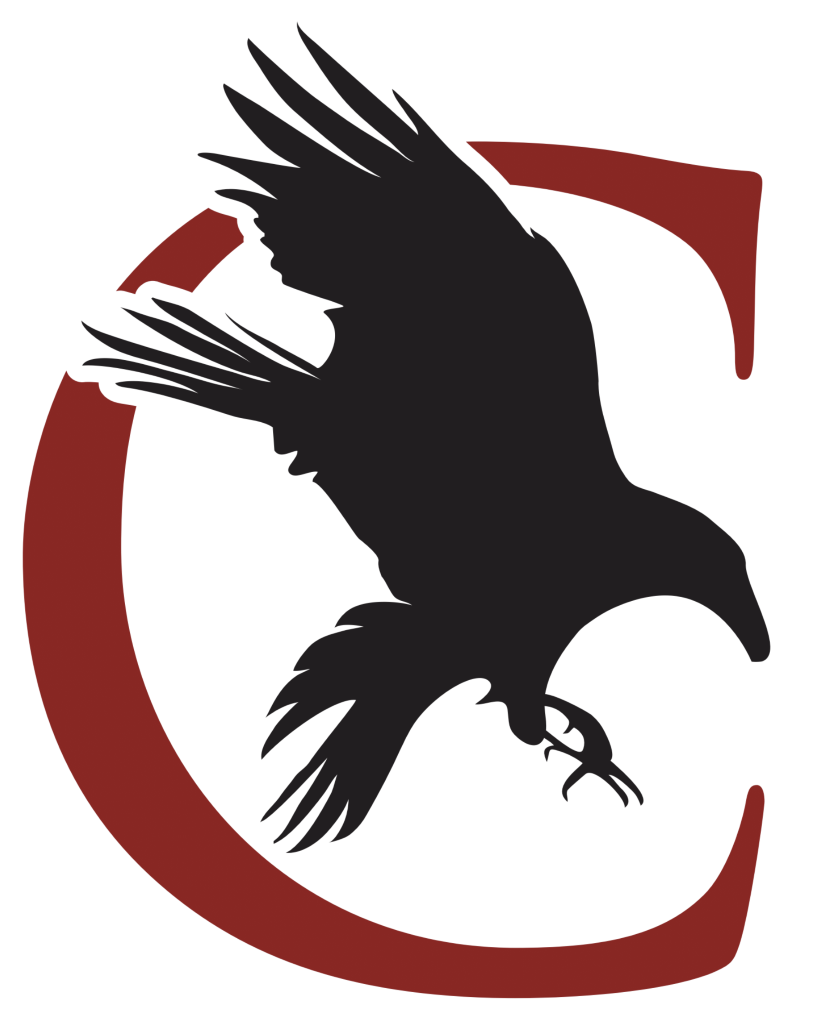 Sektionen Corax   2020-12-01Dnr:20/21: XXII.A.4.9
 §1 Mötets öppnas André förklarade mötet öppnat klockan 17.04§2 Val av mötesordförande  Beslut togs att välja André till mötesordförande. §3 Val av mötessekreterare   Beslut togs att välja Wilma till mötessekreterare. §4 Val av justerare tillika rösträknare   Beslut togs att välja Tobias till justerare tillika rösträknare §5 Protokolljustering   Beslut togs att protokollet ska vara färdigskrivet senast den 15/12
 §6 Adjungeringar   Inga adjungeringar§7 Fastställande av dagordningen   Dagordningen fastställs med gjorda ändringar.§8 Meddelande och rapporter  Ordförande Varit på institutionsledningsråd.Vice ordförande mot kårsektionSkapat evenemang samt föranmälan till morgondagens kårsektionsmöte.Vice ordförande mot ÖSZOOM-utbildning, för de som vill. Motivationsworkshop kommer anordnas innan vårens introduktion för ÖS styrelser.Idrottsförening Ekonomiansvarig Haft dialog med ekonomen på ÖS, kommer inte vara några fler kassörsrådsmöten.Studiesocialt ansvarig Haft möte med studiesoc, planerat en digital pepparkakshus-tävling. Planerat inför musikhjälpen, samt haft kontakt med andra sektioner.Introduktionsansvarig Har haft ett till faddermöte, genomfört fadderutbildningen. Sekreterare Inget att rapportera.Ledamot Fixat inför musikhjälpen.Informationsansvarig Gjort diverse marknadsföring på våra sociala medier, haft kontakt med corpus ang ovve-märken samt kollat intresse för musikhjälpen. Utbildningsbevakare Varit på UB-råd och institutionsledningsråd, haft kontakt med ÖS angående programråden. Näringslivsansvarig Organiserat inför det kommande digitala eventet, haft kontakt med samarbetspartners inför detta. Ordförande lärarutskottetSkrivit ett nyhetsbrev om ÖLSDiskussionspunkter  §9 Webbshop (Emilia, 5 min)Ett företag har erbjudit sig öppna en webbshop för ÖS-merch, vill kolla intresse för om vi vill försöka få en fot in dit - så att vi i Corax också kan sälja merch via en webbshop (som också skall tillhandahålla leverans etc. Och att vi/ÖS får 20% av vinsten)Mimi föredrar att det låter som en god idé, då vi inte kan sälja merch via sektis just nu som det tidigare var tänkt. Tobias föredrar det motsatta, att det är en dålig idé då vi får så pass dålig provision samt att vi inte bör prioritera att sälja via webbshop då vi inte ens börjat sälja merchen än.§10 SFS FUM (Emilia, 5min)SFS – Sveriges förenta studentkårer. ÖS söker en (ideell) samordnare för det fullmäktige som de ska hålla. Om man tycker det låter intressant, kontakta Emilia. §11 Kursutvärdering (André)André och Caroline tog upp föregående mötes diskussion kring att förändra kursutvärderingarnas upplägg, och bemöttes av osäkerhet kring hur detta skulle kunna lösas - men positivt inställda till att förändra enligt vår linje.§12 Musikhjälpen (Mimi och Linn, 10 min)Unisex har bestämt förhållningsreglerna för MH20, varje sektion kommer ha en varsin bössa som samlar in pengar - öppna mellan 10-20 dec. Dagligen kommer statistik samlas in över hur mycket varje sektion har samlat in, detta kommer vi/varje sektion att publicera detta på våra sociala medier. Sektionerna kommer utföra uppdrag efter varje penganivå som uppnåtts.§13 Pepparkakshus-tävling (Linn, 2 min)Studiesociala utskottet anordnar en digital tävling i pepparkakshus-bygge. Studiesoc har även planerat en “speed-dating” aktivitet längre fram, där folk skickas mellan olika breakout-rooms i zoom, och att man under tiden dricker alkohol etc. §14 Närvaro på sociala medier (Hugo, 5 min)Hur gör vi för att öka vår sociala medie-närvaro? Bör vi göra vår närvaro mer personlig? Mer frågestunder etc. §14 Digitalt event (Alek, 5 min)Digitala eventet var tänkt att omfatta 5 samarbetspartners. Nu återstår 3 samarbetspartners efter att två av dem hoppat av. Finns två alternativa vägar att gå: antingen att förlänga eventets tid och ha mer tid för diskussion etc för samarbetspartnersen, eller korta ner eventets tid.Emilia föredrar att hon skulle kunna besöka eventet i egenskap av Corax och informera om hur man engagerar sig i sektionen, Julia inflikar att hon också kan gästa och berätta om introduktionen. § Övriga frågorFramtida kårsektionsmöten (Lisa)ÖS närvaro på vårt sista styrelsemöte (André)ÖS vill ha verksamhetsdialog med oss, och vill öka sin närvaro§ BeslutInga beslut har tagits.§ Nästa möte Nästa möte är den 16/12§ Mötet avslutas   André avslutade mötet kl.18.02_______________________________   Mötesordförande     _______________________________   _______________________________    Sekreterare                                                      Justerare/Rösträknare   Kallade  Aleksander BergerAndré LoiskeCaroline StarborgEmilia MalmHugo ÖqvistJocke BrelinJulia BorghedeLinn SvorénLisa Alm Mimi Boström Thyra KylestenTobias Johansson Wilma Antonsson  DeltagandeAleksander BergerAndré LoiskeCaroline StarborgEmilia MalmHugo ÖqvistJocke BrelinJulia BorghedeLinn SvorénLisa Alm Mimi Boström Thyra KylestenTobias Johansson Wilma Antonsson 